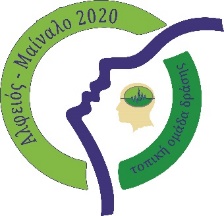 Με την παρούσα αίτηση, ζητώ να εγγραφώ ως τακτικό μέλος του Αναπτυξιακού Συλλόγου Γορτυνίας – Μεγαλόπολης – Τρίπολης, έχοντας διαβάσει και αποδεχόμενος το καταστατικό του. Ζητώ η εγγραφή μου να γίνει με την ιδιότητα  του :Φυσικού προσώπου : Εκπρόσωπου Επιχείρησης :Εκπρόσωπου  Συλλογικού Φορέα : ΟΝΟΜΑ :ΟΝΟΜΑ :ΟΝΟΜΑ :ΕΠΩΝΥΜΟ :ΕΠΩΝΥΜΟ :ΕΠΩΝΥΜΟ :ΠΑΤΡΩΝΥΜΟ:ΠΑΤΡΩΝΥΜΟ:ΗΜ/ΝΊΑ ΓΕΝΝΗΣΗΣ :Τηλ :email:email:Διεύθυνση μονίμου κατοικίας :ΑΦΜ:Επωνυμία :ΑΦΜ:Έδρα / Διεύθυνση :Αντικείμενο :Νομική Μορφή:Επωνυμία :ΑΦΜ:Έδρα / Διεύθυνση :Αριθμός / ημερομηνία απόφασης συμμετοχής :Ο Αιτών                                                              Ημερομηνία :